ZADATAK ZA SRIJEDA.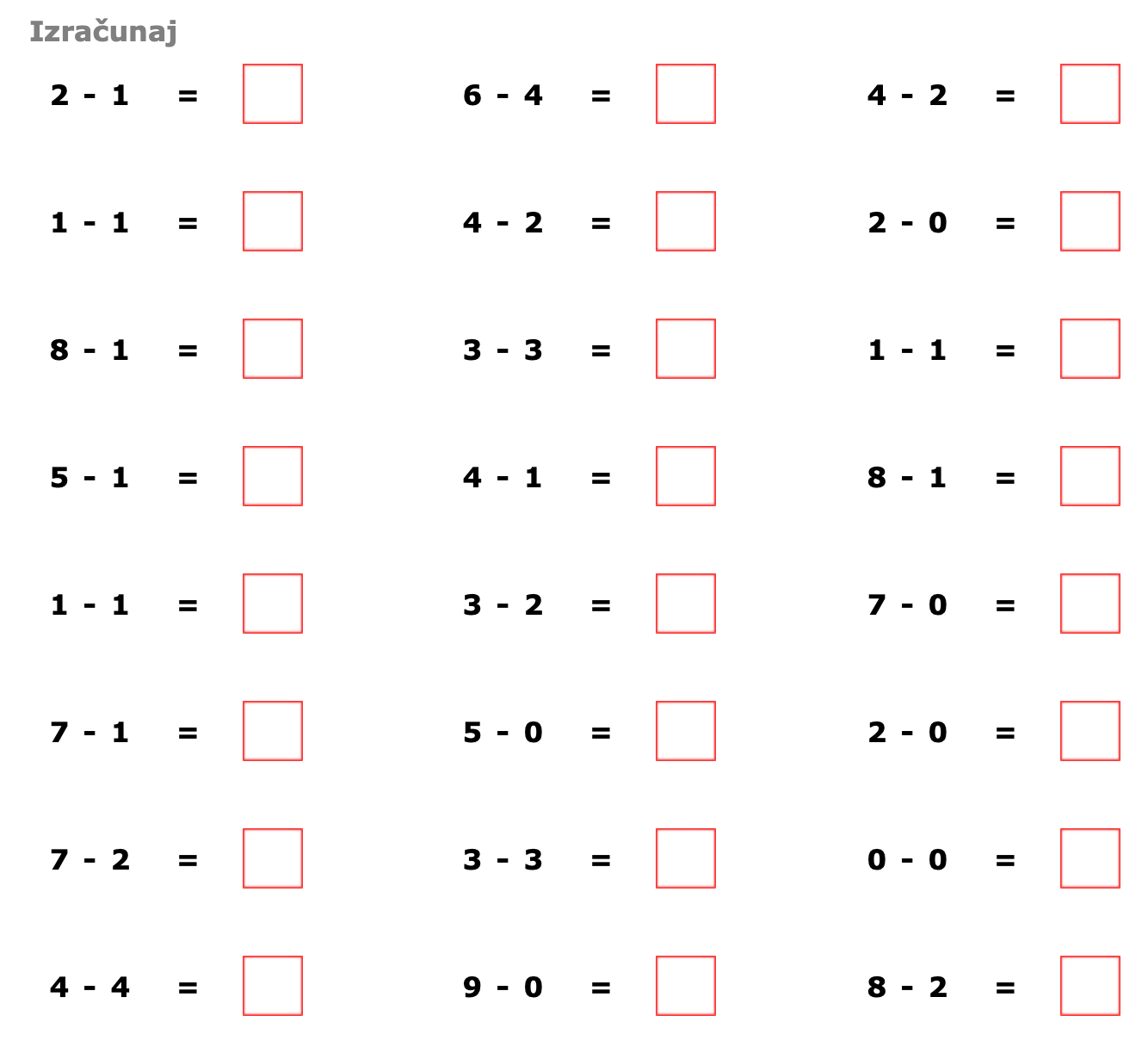 